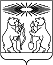 О внесении изменений в постановление администрации Северо-Енисейского района «Об утверждении муниципальной программы «Развитие местного самоуправления»»В целях корректировки муниципальной программы «Развитие местного самоуправления», руководствуясь статьей 34 Устава Северо-Енисейского района, ПОСТАНОВЛЯЮ:1. Внести в постановление администрации Северо-Енисейского района от 21.10.2013 № 514-п «Об утверждении муниципальной программы «Развитие местного самоуправления» (действующее в редакции постановлений администрации Северо-Енисейского района 28.10.2013 № 559-п, от 16.12.2013 № 744-п, от 30.12.2013 № 779-п, от 27.02.2014 № 71-п, от 25.04.2014 № 150-п, от 13.11.2014 № 548-п, от 28.11.2014 № 591-п, от 08.05.2015 № 148-п, от 22.06.2015 № 293-п, от 09.07.2015 № 349-п, от 28.09.2015 № 598-п, от 27.10.2015 № 647-п, от 02.11.2015 № 663-п, от 13.11.2015 № 676-п, от 08.12.2015  № 781-п, от 11.01.2016 № 2-п, от 22.04.2016 № 198-п, от 03.06.2016 № 348-п, от 02.09.2016 № 601-п, от 07.10.2016 № 678-п, от 03.11.2016 № 729-п, от 11.11.2016 № 753-п, от 03.05.2017 № 157-п, от 31.05.2017 № 206-п, от 20.07.2017 № 293-п, от 21.09.2017 № 359-п, от 01.11.2017 № 421-п, от 23.11.2017 № 454-п, от 25.12.2017 № 512-п, от 27.09.2018 № 310-п, от 01.11.2018 № 362-п, от 23.11.2018 № 414-п, от 18.12.2018 № 446-п, от 18.01.2018 № 15-п, от 06.03.2019 № 81-п, от 03.07.2019 № 235-п, от 23.09.2019 № 339-п, от  31.10.2019  № 411-п, от 28.01.2020 № 21-п, от 25.08.2020  № 332-п, от 16.10.2020 № 420-п, от 30.10.2020 № 496-п, от 22.12.2020 № 569-п, от 22.12.2020 № 572-п, от 04.06.2021 № 233-п от 19.08.2021 № 308-п, от 30.08.2021 № 312-п, от 01.11.2021 № 386-п, от 02.12.2021 № 432-п, от 24.12.2021 № 484-п, от 24.12.2021 № 485-п, от 09.03.2022  №  96-п, от 23.03.2022 № 116-п, от 14.04.2022 .№ 156-п, от  22.04.2022 № 182-п, от 24.05.2022 №  225-п, от  16.06.2022 №  274-п, от 28.07.2022 № 349-п, от 02.09.2022 № 383-п, от 19.09.2022 № 399-п, от 20.10.2022 № 451-п, от 02.11.2022 № 477-п, от 03.05.2023 № 163-п, от 11.05.2023 № 169-п, от 12.05.2023 № 176-п, от  21.06.2023 № 250-п, от 28.06.2023 № 266-п, от 18.08.2023 № 360-п, от 31.08.2023 № 376-п, от 10.11.2023 №483-п) (далее - постановление) следующие изменения:1) в приложении к постановлению, именуемом «Муниципальная программа «Развитие местного самоуправления»» (далее – муниципальная программа):а) раздел 9 Паспорта муниципальной программы изложить в следующей редакции:«                                                                                                                     »;б) приложение № 2 к паспорту муниципальной программы, именуемое «Информация о ресурсном обеспечении муниципальной программы Северо-Енисейского района», изложить в новой редакции согласно приложению № 1 к настоящему постановлению;в) приложение № 3 к паспорту муниципальной программы, именуемое «Информация об источниках финансирования программ, отдельных мероприятий муниципальной программы Северо-Енисейского района», изложить в новой редакции согласно приложению № 2 к настоящему постановлению;2) в приложении № 3 к муниципальной программе, именуемое «Создание условий для обеспечения населения района услугами торговли» (далее – подпрограмма 1):а) раздел 8 паспорта подпрограммы 1 изложить в следующей редакции:«»;б) приложение № 2 к подпрограмме 1, именуемое «Перечень мероприятий подпрограммы с указанием объема средств на их реализацию и ожидаемых результатов», изложить в новой редакции согласно приложению № 3 к настоящему постановлению;3) в приложении № 6 к муниципальной программе, именуемое «Обеспечение реализации общественных и гражданских инициатив, поддержка социально ориентированных некоммерческих организаций» (далее – подпрограмма 4):а) раздел 8 паспорта подпрограммы 4 изложить в следующей редакции:«»;б) приложение № 2 к подпрограмме 4, именуемое «Перечень мероприятий подпрограммы», изложить в новой редакции согласно приложению № 4 к настоящему постановлению.2. Опубликовать настоящее постановление в газете «Северо-Енисейский вестник» и разместить на официальном сайте Северо-Енисейского района в информационно-телекоммуникационной сети «Интернет» (http://www.admse.ru/).3. Настоящее постановление вступает в силу со дня, следующего за днем его официального опубликования в газете «Северо-Енисейский вестник».Глава Северо-Енисейского района                                                              А.Н. РябцевПриложение № 1 к постановлению администрации Северо-Енисейского района от 07.12.2023 г. № 539-п(Новая редакция приложения № 2 к Паспорту муниципальной программы Северо-Енисейского района, утвержденной постановлением «Развитие местного самоуправления», утвержденной постановлением администрации Северо-Енисейского района от 21.10.2013 №514-п)Информация о ресурсном обеспечении муниципальной программы Северо-Енисейского районаПриложение № 2 к постановлению администрации Северо-Енисейского района от 07.12.2023 г. № 539-п(Новая редакция приложения № 3 к Паспорту муниципальной программы Северо-Енисейского района, утвержденной постановлением «Развитие местного самоуправления», утвержденной постановлением администрации Северо-Енисейского района от 21.10.2013 №514-п)Информацияоб источниках финансирования подпрограмм, отдельных мероприятиймуниципальной программы Северо-Енисейского района(рублей)Приложение № 3 к постановлениюадминистрации Северо-Енисейского районаот 07.12.2023 г. № 539-п (Новая редакция приложения № 2 к подпрограмме 3 «Развитие сельского хозяйства на территории Северо-Енисейского района», муниципальной программы «Развитие местного самоуправления»,утвержденной постановлением администрации Северо-Енисейского района от 21.10.2013 №514-п)Перечень мероприятий подпрограммы с указанием объема средств на их реализацию и ожидаемых результатов(рублей)Приложение № 4 к постановлению администрации Северо-Енисейского района от 07.12.2023 г. № 539-п (Новая редакция приложения № 2 к подпрограмме 4 «Обеспечение реализации общественных и гражданских инициатив и поддержка социально ориентированных некоммерческих организаций», муниципальной программы «Развитие местного самоуправления»,утвержденной постановлением администрации Северо-Енисейского района от 21.10.2013 №514-п)Перечень мероприятий подпрограммыАДМИНИСТРАЦИЯ СЕВЕРО-ЕНИСЕЙСКОГО РАЙОНАПОСТАНОВЛЕНИЕАДМИНИСТРАЦИЯ СЕВЕРО-ЕНИСЕЙСКОГО РАЙОНАПОСТАНОВЛЕНИЕ«  07  »   декабря   2023 г.№ 539-пгп Северо-Енисейскийгп Северо-Енисейский9Информация по ресурсному обеспечению муниципальной программы, в том числе по годам реализации программыОбъем финансирования Программы составит 435 665 654,33 рублей, в том числе:за счет средств бюджета района 435 665 654,33 рублей, из них по годам:2014 год – 30 028 463,23 рублей;2015 год – 33 059 437,74 рублей;2016 год – 29 052 765,00 рублей;2017 год – 31 315 271,00 рублей;2018 год – 27 167 194,00 рублей;2019 год – 24 515 152,00 рублей;2020 год – 18 295 728,13 рублей;2021 год – 17 438 026,62 рублей;2022 год –107 411 514,45 рублей;2023 год - 73 044 532,16 рублей;2024 год – 22 168 785,00 рублей2025 год – 22 168 785,00 рублей.1. Средства бюджета Красноярского края –9 305 642,00 рублей, из них по годам:2014 год – 0,00 рублей;2015 год – 0,00 рублей;2016 год – 0,00 рублей;2017 год – 0,00 рублей;2018 год – 0,00 рублей;2019 год – 0,00 рублей;2020 год – 0,00 рублей;2021 год – 0,00 рублей;2022 год – 4 815 508,00 рублей;2023 год –4 490 134,00 рублей;2024 год - 0,00 рублей;2025 год - 0,00 рублей.2. Средства бюджета Северо-Енисейского района -426 360 012,33 рублей, из них по годам:2014 год – 30 028 463,23 рублей;2015 год – 33 059 437,74 рублей;2016 год – 29 052 765,00 рублей;2017 год – 31 315 271,00 рублей;2018 год – 27 167 194,00 рублей;2019 год – 24 515 152,00 рублей;2020 год – 18 295 728,13 рублей;2021 год – 17 438 026,62 рублей;2022 год – 102 596 006,45 рублей;2023 год - 68 554 398,16 рублей;2024 год –22 168 785,00 рублей;2025 год – 22 168 785,00 рублей.Информация по ресурсному обеспечению подпрограммы, в том числе в разбивке по всем источникам финансирования на очередной финансовый год и плановый период Финансирование мероприятий подпрограммы осуществляется за счет средств бюджета Северо-Енисейского района в общей сумме 109 590 240,93 рублей, в том числе по годам:2023 год – 66 252 670,93 рублей;2024 год - 21 668 785,00рублей;2025 год –21 668 785,00 рублей.Информация по ресурсному обеспечению подпрограммы, в том числе в разбивке по всем источникам финансирования на очередной финансовый год и плановый период Финансирование мероприятий подпрограммы осуществляется за счет средств бюджета Северо-Енисейского района в общей сумме 40 842,00 рублей, в том числе по годам:2023 год –40 842,00 рублей;2024 год –0,00 рублей;2025 год –0,00 рублей.№ п/пСтатус (муниципальная программа, подпрограмма, отдельное мероприятие)Наименованиепрограммы, подпрограммы, отдельного мероприятияНаименование ГРБСКод бюджетной классификацииКод бюджетной классификацииКод бюджетной классификацииКод бюджетной классификации2023 год2024 год2025 годИтого на очередной финансовый год и плановый период№ п/пСтатус (муниципальная программа, подпрограмма, отдельное мероприятие)Наименованиепрограммы, подпрограммы, отдельного мероприятияНаименование ГРБСГРБСРзПрЦСРВРпланпланпланИтого на очередной финансовый год и плановый период1234567891011121Муниципальная программа«Развитие местного самоуправления»всего расходные обязательства по муниципальной программе441ХХХ73 044 532,1622 168 785,0022 168 785,00117 382 102,161Муниципальная программа«Развитие местного самоуправления»в том числе по ГРБС:441ХХХ1Муниципальная программа«Развитие местного самоуправления»Администрация Северо-Енисейского районаХХХ73 044 532,1622 168 785,0022 168 785,00117 382 102,161.1.Подпрограмма 1Создание условий для обеспечения населения района услугами торговливсего расходные обязательства по подпрограмме муниципальной программы441ХХХ66 252 670,9321 668 785,0021 668 785,00109 590 240,931.1.Подпрограмма 1Создание условий для обеспечения населения района услугами торговлив том числе по ГРБС:441ХХХ1.1.Подпрограмма 1Создание условий для обеспечения населения района услугами торговлиАдминистрация Северо-Енисейского районаХХХ66 252 670,9321 668 785,0021 668 785,00109 590 240,931.2.Подпрограмма 2Развитие и поддержка субъектов малого и среднего предпринимательства на территории Северо-Енисейского районавсего расходные обязательства по подпрограмме муниципальной программы441ХХХ0,000,000,000,001.2.Подпрограмма 2Развитие и поддержка субъектов малого и среднего предпринимательства на территории Северо-Енисейского районав том числе по ГРБС:441ХХХ1.2.Подпрограмма 2Развитие и поддержка субъектов малого и среднего предпринимательства на территории Северо-Енисейского районаАдминистрация Северо-Енисейского районаХХХ0,000,000,000,001.3Подпрограмма 3Развитие сельского хозяйства на территории Северо-Енисейского районавсего расходные обязательства по подпрограмме муниципальной программы441ХХХ227 762,75500 000,00500 000,001 227 762,751.3Подпрограмма 3Развитие сельского хозяйства на территории Северо-Енисейского районав том числе по ГРБС:441ХХХ1.3Подпрограмма 3Развитие сельского хозяйства на территории Северо-Енисейского районаАдминистрация Северо-Енисейского районаХХХ227 762,75500 000,00500 000,001 227 762,751.4Подпрограмма 4Обеспечение реализации общественных и гражданских инициатив,поддержка социально ориентированных некоммерческих организацийвсего расходные обязательства по подпрограмме муниципальной программы441ХХХ40 842,000,000,0040 842,001.4Подпрограмма 4Обеспечение реализации общественных и гражданских инициатив,поддержка социально ориентированных некоммерческих организацийв том числе по ГРБС:441ХХХ1.4Подпрограмма 4Обеспечение реализации общественных и гражданских инициатив,поддержка социально ориентированных некоммерческих организацийАдминистрация Северо-Енисейского районаХХХ40 842,000,000,0040 842,001.5Подпрограмма 5Поддержка местных инициативвсего расходные обязательства по подпрограмме муниципальной программы6 523 256,480,000,006 523 256,481.5Подпрограмма 5Поддержка местных инициативв том числе по ГРБС:441ХХХ1.5Подпрограмма 5Поддержка местных инициативАдминистрация Северо-Енисейского районаХХХ6 523 256,480,000,006 523 256,48№п/пСтатус (муниципальная программа, подпрограмма, отдельное мероприятие)Наименование муниципальной программы, подпрограммы, отдельного мероприятияУровень бюджетной системы / источники финансирования2023 год2024 год2025 годИтого на очередной финансовый год и плановый период№п/пСтатус (муниципальная программа, подпрограмма, отдельное мероприятие)Наименование муниципальной программы, подпрограммы, отдельного мероприятияУровень бюджетной системы / источники финансированияпланпланпланИтого на очередной финансовый год и плановый период123456781Муниципальнаяпрограмма«Развитие местного самоуправления»Всего73 044 532,1622 168 785,0022 168 785,00117 382 102,161Муниципальнаяпрограмма«Развитие местного самоуправления»в том числе:1Муниципальнаяпрограмма«Развитие местного самоуправления»федеральный бюджет1Муниципальнаяпрограмма«Развитие местного самоуправления»краевой бюджет4 490 134,000,000,004 490 134,001Муниципальнаяпрограмма«Развитие местного самоуправления»бюджет района68 554 398,1622 168 785,0022 168 785,00109 891 968,161Муниципальнаяпрограмма«Развитие местного самоуправления»внебюджетные источники1.1.Подпрограмма 1«Создание условий для обеспечения населения района услугами торговли»»Всего66 252 670,9321 668 785,0021 668 785,00109 590 240,931.1.Подпрограмма 1«Создание условий для обеспечения населения района услугами торговли»»в том числе:1.1.Подпрограмма 1«Создание условий для обеспечения населения района услугами торговли»»федеральный бюджет1.1.Подпрограмма 1«Создание условий для обеспечения населения района услугами торговли»»краевой бюджет1.1.Подпрограмма 1«Создание условий для обеспечения населения района услугами торговли»»бюджет района66 252 670,9321 668 785,0021 668 785,00109 590 240,931.1.Подпрограмма 1«Создание условий для обеспечения населения района услугами торговли»»внебюджетные источники1.2.Подпрограмма 2«Развитие и поддержка субъектовмалого и среднего предпринимательства на территории Северо-Енисейского района»Всего0,000,000,000,001.2.Подпрограмма 2«Развитие и поддержка субъектовмалого и среднего предпринимательства на территории Северо-Енисейского района»в том числе:1.2.Подпрограмма 2«Развитие и поддержка субъектовмалого и среднего предпринимательства на территории Северо-Енисейского района»федеральный бюджет1.2.Подпрограмма 2«Развитие и поддержка субъектовмалого и среднего предпринимательства на территории Северо-Енисейского района»краевой бюджет1.2.Подпрограмма 2«Развитие и поддержка субъектовмалого и среднего предпринимательства на территории Северо-Енисейского района»бюджет района0,000,000,000,001.2.Подпрограмма 2«Развитие и поддержка субъектовмалого и среднего предпринимательства на территории Северо-Енисейского района»внебюджетные источники1.3Подпрограмма 3«Развитие сельского хозяйства на территории Северо-Енисейского района»Всего227 762,75500 000,00500 000,001 227 762,751.3Подпрограмма 3«Развитие сельского хозяйства на территории Северо-Енисейского района»в том числе:1.3Подпрограмма 3«Развитие сельского хозяйства на территории Северо-Енисейского района»федеральный бюджет1.3Подпрограмма 3«Развитие сельского хозяйства на территории Северо-Енисейского района»краевой бюджет1.3Подпрограмма 3«Развитие сельского хозяйства на территории Северо-Енисейского района»бюджет района227 762,75500 000,00500 000,001 227 762,751.3Подпрограмма 3«Развитие сельского хозяйства на территории Северо-Енисейского района»внебюджетные источники1.4Подпрограмма 4«Обеспечение реализации общественных и гражданских инициатив,поддержка социально ориентированных некоммерческих организаций»Всего40 842,000,000,0040 842,001.4Подпрограмма 4«Обеспечение реализации общественных и гражданских инициатив,поддержка социально ориентированных некоммерческих организаций»в том числе:1.4Подпрограмма 4«Обеспечение реализации общественных и гражданских инициатив,поддержка социально ориентированных некоммерческих организаций»федеральный бюджет1.4Подпрограмма 4«Обеспечение реализации общественных и гражданских инициатив,поддержка социально ориентированных некоммерческих организаций»краевой бюджет1.4Подпрограмма 4«Обеспечение реализации общественных и гражданских инициатив,поддержка социально ориентированных некоммерческих организаций»бюджет района40 842,000,000,0040 842,001.4Подпрограмма 4«Обеспечение реализации общественных и гражданских инициатив,поддержка социально ориентированных некоммерческих организаций»внебюджетные источники1.5Подпрограмма 5«Поддержка местных инициатив»Всего6 523 256,480,000,006 523 256,481.5Подпрограмма 5«Поддержка местных инициатив»в том числе:1.5Подпрограмма 5«Поддержка местных инициатив»федеральный бюджет1.5Подпрограмма 5«Поддержка местных инициатив»краевой бюджет4 490 134,000,000,004 490 134,001.5Подпрограмма 5«Поддержка местных инициатив»бюджет района2 033 122,480,000,002 033 122,481.5Подпрограмма 5«Поддержка местных инициатив»внебюджетные источники0,000,000,000,00№п/пЦели, задачи, мероприятия, подпрограммыГРБСКод бюджетной классификацииКод бюджетной классификацииКод бюджетной классификацииРасходы по годам реализации программы, (руб.)Расходы по годам реализации программы, (руб.)Расходы по годам реализации программы, (руб.)Расходы по годам реализации программы, (руб.)Расходы по годам реализации программы, (руб.)Ожидаемый непосредственный результат (краткое описание) от реализации подпрограммного мероприятия (в том числе натуральном выражении)№п/пЦели, задачи, мероприятия, подпрограммыГРБСГРБСРзПрЦСРВР2023 год2024 год2025 годИтого на очередной финансовый год и плановый периодОжидаемый непосредственный результат (краткое описание) от реализации подпрограммного мероприятия (в том числе натуральном выражении)1234567891011121Цель подпрограммы:Создание условий для достижения доступности услуг торговли длянаселения Северо-Енисейского районаЦель подпрограммы:Создание условий для достижения доступности услуг торговли длянаселения Северо-Енисейского районаЦель подпрограммы:Создание условий для достижения доступности услуг торговли длянаселения Северо-Енисейского районаЦель подпрограммы:Создание условий для достижения доступности услуг торговли длянаселения Северо-Енисейского районаЦель подпрограммы:Создание условий для достижения доступности услуг торговли длянаселения Северо-Енисейского районаЦель подпрограммы:Создание условий для достижения доступности услуг торговли длянаселения Северо-Енисейского районаЦель подпрограммы:Создание условий для достижения доступности услуг торговли длянаселения Северо-Енисейского районаЦель подпрограммы:Создание условий для достижения доступности услуг торговли длянаселения Северо-Енисейского районаЦель подпрограммы:Создание условий для достижения доступности услуг торговли длянаселения Северо-Енисейского районаЦель подпрограммы:Создание условий для достижения доступности услуг торговли длянаселения Северо-Енисейского районаЦель подпрограммы:Создание условий для достижения доступности услуг торговли длянаселения Северо-Енисейского района2Задача подпрограммы: Обеспечение доступности потребительского рынка и удовлетворение спроса на социально значимые продовольственные товары для населения районаЗадача подпрограммы: Обеспечение доступности потребительского рынка и удовлетворение спроса на социально значимые продовольственные товары для населения районаЗадача подпрограммы: Обеспечение доступности потребительского рынка и удовлетворение спроса на социально значимые продовольственные товары для населения районаЗадача подпрограммы: Обеспечение доступности потребительского рынка и удовлетворение спроса на социально значимые продовольственные товары для населения районаЗадача подпрограммы: Обеспечение доступности потребительского рынка и удовлетворение спроса на социально значимые продовольственные товары для населения районаЗадача подпрограммы: Обеспечение доступности потребительского рынка и удовлетворение спроса на социально значимые продовольственные товары для населения районаЗадача подпрограммы: Обеспечение доступности потребительского рынка и удовлетворение спроса на социально значимые продовольственные товары для населения районаЗадача подпрограммы: Обеспечение доступности потребительского рынка и удовлетворение спроса на социально значимые продовольственные товары для населения районаЗадача подпрограммы: Обеспечение доступности потребительского рынка и удовлетворение спроса на социально значимые продовольственные товары для населения районаЗадача подпрограммы: Обеспечение доступности потребительского рынка и удовлетворение спроса на социально значимые продовольственные товары для населения районаЗадача подпрограммы: Обеспечение доступности потребительского рынка и удовлетворение спроса на социально значимые продовольственные товары для населения района1Мероприятие 1Субсидия на возмещение фактически понесенных затрат, связанныхс созданием условий для обеспечения жителей услугами торговли (реализации населению Северо-Енисейского района пищевых продуктов и непродовольственных товаров первой необходимости) в части затрат по их доставке (включая транспортно-заготовительные расходы)Администрация Северо-Енисейского района4410412151008400081121 668 785,0021 668 785,0021 668 785,0065 006 355,00Обеспечение населения пищевыми продуктами и непродовольственными товарами первой необходимости в 2023 году – 1005,00 тонн, в 2024 году – 1005,00 тонн, в 2025 году –1005,00 тонн2Грант в форме субсидии на финансовое обеспечение затрат по закупу товаров, работ, услуг для муниципального предприятия Северо-Енисейского района «Хлебопек», в том числе:Администрация Северо-Енисейского района441041215100808098135 173 746,940,000,005 173 746,94-2.1.монтаж и пусконаладочные работы системы вытяжной вентиляции здания хлебозавода по адресу 663 282, Красноярский край, Северо-Енисейский район, гп Северо-Енисейский, ул.Карла Маркса, 51Администрация Северо-Енисейского районахххх720 590,000,000,00720 590,00100% выполненных работ по монтажу и пусконаладочным работам системы вытяжной вентиляции здания хлебозавода по адресу 663 282, Красноярский край, Северо-Енисейский район, гп Северо-Енисейский, ул.Карла Маркса, 512.2.Закуп услуг, оказанных обществом с ограниченной ответственностью «ЦЭР и аудит»Администрация Северо-Енисейского районахххх136 946,970,000,00136 946,97Разработка 1 проекта нормативов предельно допустимых выбросов (ПДВ) загрязняющих веществ в атмосферу для цеха №1 МП «Хлебопек»2.3.Закуп лотков для хранения и транспортировки хлеба и хлебобулочных изделийАдминистрация Северо-Енисейского районахххх250 000,000,000,00250 000,00Закуп 200 лотков для хранения и транспортировки хлеба и хлебобулочных изделий2.4.Ремонт фасада здания хлебозавода №1 по адресу 663282, Красноярский край, Северо-Енисейский район, гп Северо-Енисейский, ул. Карла Маркса, 51Администрация Северо-Енисейского районахххх3 649 770,000,000,003 649 770,00100% выполненных работ по ремонту фасада здания хлебозавода №1 по адресу 663282, Красноярский край, Северо-Енисейский район, гп Северо-Енисейский, ул. Карла Маркса, 512.5.Ремонт фундамента под отопительной трубой здания хлебозавода №1 по адресу 663282, Красноярский край, Северо-Енисейский район, гп Северо-Енисейский, ул. Карла Маркса, 51Администрация Северо-Енисейского районахххх416 440,000,000,00416 440,00100 % выполненных работ по ремонту фундамента под отопительной трубой здания хлебозавода №1 по адресу 663282, Красноярский край, Северо-Енисейский район, гп Северо-Енисейский, ул. Карла Маркса, 513.Субсидия на обеспечение жизнедеятельности населения Северо-Енисейского района в части создания условий для обеспечения жителей населенных пунктов района услугами общественного питания, торговли, в том числе по обеспечению хлебобулочными изделиями в 2023 годуАдминистрация Северо-Енисейского района44104121510080654813390 346,150,000,00390 346,15Обеспечение жителей населенных пунктов района услугами  общественного питания, торговлив том числе по обеспечению хлебобулочными изделиями4.Субсидия на обеспечение жизнедеятельности населения Северо-Енисейского района в части создания условий для обеспечения жителей населенных пунктов района услугами общественного питания, торговли, в том числе по содержанию муниципального имущества в 2023 годуАдминистрация Северо-Енисейского района441041215100803768139 800 990,000,000,009 800 990,00обеспечение жителей населенных пунктов района услугами общественного питания, торговли, в том числе по содержанию муниципального имущества5.Субсидия на обеспечение жизнедеятельности населения Северо-Енисейского района в части создания условий для обеспечения жителей населенных пунктов района услугами общественного питания, торговли, в том числе по обеспечению уставной деятельности предприятий торговли в 2023 годуАдминистрация Северо-Енисейского района4410412151008037581321 774 470,440,000,0021 774 470,44обеспечение жителей населенных пунктов района услугами общественного питания, торговли, в том числе по обеспечению уставной деятельности предприятий торговли6.Субсидия по обеспечению жизнедеятельности населения Северо-Енисейского района в части создания условий по обеспечению жителей населенных пунктов района услугами общественного питания, торговли, в том числе уставной деятельности  по производству хлебобулочных изделий в 2023 году Администрация Северо-Енисейского района4410412151 00 808 328133 230 902,070,000,003 230 902,07обеспечение жителей населенных пунктов района хлебобулочными изделиями в количестве 185 547 шт. (булок) за 3 квартал 2023 года7Субсидия на возмещение недополученных доходов, связанных с производством и (или) реализацией населению Северо-Енисейского района хлебобулочных изделий в 2023 годуАдминистрация Северо-Енисейского района4410412151 00 809 578114 213 430,300,000,004 213 430,30обеспечение жителей населенных пунктов района хлебобулочными изделиями в количестве 500 202 шт. (булок) за 11 месяцев 2023 годаИТОГО66 252 670,930,000,00 109 590 240,93Наименование программы, подпрограммыГРБС Код бюджетной классификацииКод бюджетной классификацииКод бюджетной классификацииКод бюджетной классификацииРасходы (тыс. руб.), годыРасходы (тыс. руб.), годыРасходы (тыс. руб.), годыРасходы (тыс. руб.), годыОжидаемый результат от реализации подпрограммного мероприятия (в натуральном выражении)Наименование программы, подпрограммыГРБС ГРБСРзПрЦСРВР2023 год2024 год2025 годИтого на периодОжидаемый результат от реализации подпрограммного мероприятия (в натуральном выражении)Цель подпрограммы: Содействие формированию пространства, способствующего развитию гражданских инициатив, и поддержка социально ориентированных некоммерческих организаций (далее - СОНКО) на территории Северо-Енисейского районаЦель подпрограммы: Содействие формированию пространства, способствующего развитию гражданских инициатив, и поддержка социально ориентированных некоммерческих организаций (далее - СОНКО) на территории Северо-Енисейского районаЦель подпрограммы: Содействие формированию пространства, способствующего развитию гражданских инициатив, и поддержка социально ориентированных некоммерческих организаций (далее - СОНКО) на территории Северо-Енисейского районаЦель подпрограммы: Содействие формированию пространства, способствующего развитию гражданских инициатив, и поддержка социально ориентированных некоммерческих организаций (далее - СОНКО) на территории Северо-Енисейского районаЦель подпрограммы: Содействие формированию пространства, способствующего развитию гражданских инициатив, и поддержка социально ориентированных некоммерческих организаций (далее - СОНКО) на территории Северо-Енисейского районаЦель подпрограммы: Содействие формированию пространства, способствующего развитию гражданских инициатив, и поддержка социально ориентированных некоммерческих организаций (далее - СОНКО) на территории Северо-Енисейского районаЦель подпрограммы: Содействие формированию пространства, способствующего развитию гражданских инициатив, и поддержка социально ориентированных некоммерческих организаций (далее - СОНКО) на территории Северо-Енисейского районаЦель подпрограммы: Содействие формированию пространства, способствующего развитию гражданских инициатив, и поддержка социально ориентированных некоммерческих организаций (далее - СОНКО) на территории Северо-Енисейского районаЦель подпрограммы: Содействие формированию пространства, способствующего развитию гражданских инициатив, и поддержка социально ориентированных некоммерческих организаций (далее - СОНКО) на территории Северо-Енисейского районаЦель подпрограммы: Содействие формированию пространства, способствующего развитию гражданских инициатив, и поддержка социально ориентированных некоммерческих организаций (далее - СОНКО) на территории Северо-Енисейского районаЦель подпрограммы: Содействие формированию пространства, способствующего развитию гражданских инициатив, и поддержка социально ориентированных некоммерческих организаций (далее - СОНКО) на территории Северо-Енисейского районаЗадача 1. Содействие формированию информационного пространства, способствующего развитию гражданских инициатив путем проведения мероприятий для активных граждан, СОНКО, оказание правовой поддержкиЗадача 1. Содействие формированию информационного пространства, способствующего развитию гражданских инициатив путем проведения мероприятий для активных граждан, СОНКО, оказание правовой поддержкиЗадача 1. Содействие формированию информационного пространства, способствующего развитию гражданских инициатив путем проведения мероприятий для активных граждан, СОНКО, оказание правовой поддержкиЗадача 1. Содействие формированию информационного пространства, способствующего развитию гражданских инициатив путем проведения мероприятий для активных граждан, СОНКО, оказание правовой поддержкиЗадача 1. Содействие формированию информационного пространства, способствующего развитию гражданских инициатив путем проведения мероприятий для активных граждан, СОНКО, оказание правовой поддержкиЗадача 1. Содействие формированию информационного пространства, способствующего развитию гражданских инициатив путем проведения мероприятий для активных граждан, СОНКО, оказание правовой поддержкиЗадача 1. Содействие формированию информационного пространства, способствующего развитию гражданских инициатив путем проведения мероприятий для активных граждан, СОНКО, оказание правовой поддержкиЗадача 1. Содействие формированию информационного пространства, способствующего развитию гражданских инициатив путем проведения мероприятий для активных граждан, СОНКО, оказание правовой поддержкиЗадача 1. Содействие формированию информационного пространства, способствующего развитию гражданских инициатив путем проведения мероприятий для активных граждан, СОНКО, оказание правовой поддержкиЗадача 1. Содействие формированию информационного пространства, способствующего развитию гражданских инициатив путем проведения мероприятий для активных граждан, СОНКО, оказание правовой поддержкиЗадача 1. Содействие формированию информационного пространства, способствующего развитию гражданских инициатив путем проведения мероприятий для активных граждан, СОНКО, оказание правовой поддержки1.1.1. Организацияпроведения круглых столов, семинаров, совещаний по вопросам создания, расширения и совершенствования гражданских инициатив и СОНКО, оказывающих населению услуги в социальной сфереАдминистрация Северо-Енисейского района--------Участники круглых столов и семинаров – не менее 150 человек.1.1.2. Создание ресурсного центра по поддержке СОНКО на базе муниципального бюджетного учреждения «Молодежный центр Северо-Енисейского района «АУРУМ»Отдел физической культуры, спорта и молодежной политики--------Организация работы ресурсного центра способствующего развитию гражданских инициатив.1.1.3. Выявление востребованных населением услуг социальной направленности, не оказываемых муниципальными учреждениямиАдминистрация Северо-Енисейского района--------Мониторинг потребности в предоставлении услуг социальной направленности направлен на выявление наиболее востребованных услуг для населения1.1.4. Оказание содействия созданию новых СОНКО (выявление инициатив граждан), деятельность которых будет направлена на решение социальных задач в районеАдминистрация Северо-Енисейского района--------Развитие гражданских инициатив, поддержка СОНКО1.1.5. Методическое и консультационное сопровождение гражданских инициатив и деятельности СОНКОАдминистрация Северо-Енисейского района--------Оказание на безвозмездной основе консультационных услуг для СОНКО1.1.6. Оказание содействия СОНКО в подготовке документации, в том числе для участия в федеральных, региональных программах, конкурсах, проектахАдминистрация Северо-Енисейского района--------Оказание на безвозмездной основе консультационных услуг для СОНКО1.1.7. Оказание организационной поддержки гражданских инициатив и СОНКО при проведении социально-направленных мероприятий Администрация Северо-Енисейского района--------Оказание на безвозмездной основе консультационных услуг для СОНКО1.1.8. Повышение квалификации, направление для участия в семинарах по актуальным вопросам развития гражданских инициатив и поддержку СО НКО ответственных должностных лиц, курирующих вопросы взаимодействия с СОНКО, и привлечения СО НКО к оказанию услуг в социальной сфереАдминистрация Северо-Енисейского района--------Поддержки в области подготовки, переподготовки и повышения квалификации работников и добровольцев социально ориентированных некоммерческих организаций1.1.9. Изучение лучшего опыта взаимодействия с СОНКО, его применение в районеАдминистрация Северо-Енисейского района--------Развитие гражданских инициатив, поддержка СОНКО1.1.10. Оказание содействия СОНКО в оказании услуг в социальной сфере--------Поддержка гражданских инициатив СОНКОЗадача 2. Информационная поддержка СОНКО.Задача 2. Информационная поддержка СОНКО.Задача 2. Информационная поддержка СОНКО.Задача 2. Информационная поддержка СОНКО.Задача 2. Информационная поддержка СОНКО.Задача 2. Информационная поддержка СОНКО.Задача 2. Информационная поддержка СОНКО.Задача 2. Информационная поддержка СОНКО.Задача 2. Информационная поддержка СОНКО.Задача 2. Информационная поддержка СОНКО.Задача 2. Информационная поддержка СОНКО.2.1. Оказание содействия в опубликовании информации в деятельности СОНКО в газете «Северо-Енисейский Вестник», на ТВ «СЕМИС», на официальном сайте районаАдминистрация Северо-Енисейского района--------Ежегодно опубликовано в газете «Северо-Енисейский вестник» - 10 стр., продемонстрировано на ТВ «СЕМИС» не менее 5 видеоматериалов2.2. Информирование СО НКО о проводимых районных социально-значимых мероприятий, привлечение СОНКО для участия в данных мероприятияхАдминистрация Северо-Енисейского района--------Опубликование в газете «Северо-Енисейский Вестник» информации о проводимых районных социально-значимых мероприятийЗадача 3. Финансовая поддержка СО НКОЗадача 3. Финансовая поддержка СО НКОЗадача 3. Финансовая поддержка СО НКОЗадача 3. Финансовая поддержка СО НКОЗадача 3. Финансовая поддержка СО НКОЗадача 3. Финансовая поддержка СО НКОЗадача 3. Финансовая поддержка СО НКОЗадача 3. Финансовая поддержка СО НКОЗадача 3. Финансовая поддержка СО НКОЗадача 3. Финансовая поддержка СО НКОЗадача 3. Финансовая поддержка СО НКО3.1. Выделение субсидии по итогам конкурсного отбора СОНКОАдминистрация Северо-Енисейского района--------Проведение конкурса для СОНКО3.2. Развитие форм поощрения активных граждан, являющихся членами СОНКО или оказывающих деятельности СОНКО всестороннюю помощь и поддержкуАдминистрация Северо-Енисейского района--------3.3 Мероприятие 1Субсидия на оказание финансовой поддержки социально ориентированным некоммерческим организациямАдминистрация Северо-Енисейского района4411006152008037463340 842,000,000,0040 842,00Оказание финансовой поддержки автономной некоммерческой организации «Северо-Енисейский комплексный центр социального обслуживания населения» в приобретении предметов и товаров, необходимых для:1) увеличения количества предоставляемых социальных услуг нуждающимся гражданам Северо-Енисейского района2) увеличения числа граждан Северо-Енисейского района, - получателей социальных услуг Итого по мероприятию:40 842,000,000,0040 842,00Задача 4. Имущественная поддержка СО НКОЗадача 4. Имущественная поддержка СО НКОЗадача 4. Имущественная поддержка СО НКОЗадача 4. Имущественная поддержка СО НКОЗадача 4. Имущественная поддержка СО НКОЗадача 4. Имущественная поддержка СО НКОЗадача 4. Имущественная поддержка СО НКОЗадача 4. Имущественная поддержка СО НКОЗадача 4. Имущественная поддержка СО НКОЗадача 4. Имущественная поддержка СО НКОЗадача 4. Имущественная поддержка СО НКО4.1. Выделение объектов муниципального имущества для проведения мероприятий СОНКОКомитет по управлению муниципальным имуществом--------Выделение объектов муниципального имущества